Председателю приемной комиссии,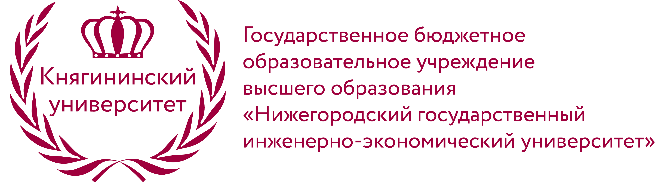 ректору ГБОУ ВО «Нижегородский 		государственный инженерно-экономический университет» д. э. н., профессору А. Е. ШаминуЗАЯВЛЕНИЕо зачислении на курсы подготовки к вступительным испытаниям при поступлении на программы МАГИСТРАТУРЫЯ, , прошу зачислить меня на курсы подготовки                                         к вступительным испытаниям при поступлении на программы бакалавриата                   по следующим дисциплинам:Фамилия Имя Отчество: Дата рождения: Контактный телефон: E-mail: Форма обучения: Важно!Стоимость участия в курсах подготовки к вступительным испытаниям составляет 1500 (одну тысячу пятьсот) рублей за курс по одной дисциплине. Оплата курсов производится по QR-коду квитанции, которую Вы получите на адрес электронной почты, указанный в настоящем заявлении.После оплаты курсов просим выслать скан-копию квитанции на электронный адрес приемной комиссии: ngiei-pk@mail.ru.22.07.2020(Дата)(Подпись)(Фамилия Имя Отчество)